UPAYA MEMBANGUN TIM KERJA YANG BERKOMPETENSI UNTUK PENINGKATAN KEKOMPAKAN KARYAWAN PT. JAS AIRPORT SERVICES SAMRATULANGITUGAS AKHIRDisusun Untuk Memenuhi Salah Satu SyaratDalam Menyelesaikan Diploma III PadaJurusan Administrasi Bisnis Politeknik Negeri ManadoOlehFIJAI BARJIAN HIMARI NIM: 15 051 024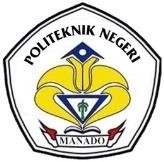 POLITEKNIK NEGERI MANADO JURUSAN ADMINISTRASI BISNIS PROGRAM STUDI ADMINISTRASI BISNIS2018